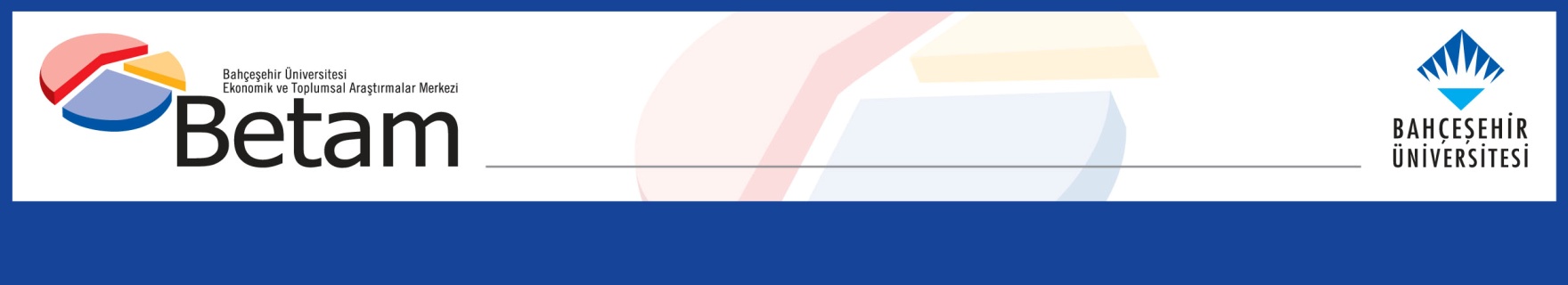 KADIN İSTİHDAMINDA SERT DÜŞÜŞ, İŞSİZLİKTE ARTIŞ Seyfettin Gürsel*, Hamza Mutluay** , Mehmet Cem Şahin***Yönetici Özeti İstihdamda 59 binlik azalış ile birlikte işsiz sayısında 153 binlik artış işgücünü 96 bin artırmış, genel işsizlik oranı da Şubat’tan Mart’a 0,4 yüzde puan artarak yüzde 11,5 seviyesine yükselmiştir. Mevsim etkilerinden arındırılmış kadın işsizlik oranı Şubat’tan Mart’a istihdamda görülen 271 binlik azalışa karşılık işsizlikte 25 binlik artışla birlikte 0,5 yüzde puan artarak yüzde 13,9’a yükselirken, erkek işsizlik oranı istihdam ve işsizlikte sırasıyla görülen 212 ve 129 binlik artışlar sonucu 0,4 yüzde puan artarak yüzde 10,3’e yükselmiştir. Bu gelişmeler sonucunda işsizlik oranlarındaki toplumsal cinsiyet farkı yüzde 3,6’ya yükselmiştir. İstihdamda düşüş işsiz sayısında artışMevsim etkilerinden arındırılmış aylık verilere göre istihdam edilenlerin sayısı Şubat’tan Mart’a 59 bin azalarak 29 milyon 956 bin kişi olarak kaydedilmiş, işsiz sayısı da 153 bin artarak 3 milyon 894 bine, bunun sonucunda da işgücü 96 bin artarak 33 milyon 851 bine yükselmiştir (Şekil 1, Tablo 1). Bu gelişmelerin sonucunda Mart’ta işsizlik oranı 0,4 yüzde puan artarak 11,5 seviyesine yükselmiştir. Şubat 2022 işsizlik oranının yüzde 10,7’den yüzde 11,1’e revize edildiğini not etmek isteriz.Şekil 1 : Mevsim etkilerinden arındırılmış işgücü, istihdam ve işsizlik oranıKaynak: TÜİK, BetamAlternatif işsizlik oranlarındaki gelişmeler TÜİK tarafından açıklanan alternatif işsizlik oranlarının nasıl hesaplandığı Kutu 1’de açıklanmaktadır. Alternatif işsizlik oranları, işgücü arzından yeterince faydalanılamayan çalışan (zamana bağlı eksik istihdam) ya da işgücü dışına çıkmış ama aslında çalışmak isteyen ve çalışmaya hazır kişileri (potansiyel işgücü) de içermektedir.   Mevsim etkilerinden arındırılmış verilere göre “Genel işsizlik oranı” Şubat’tan Mart’a 0,4 yüzde puan artarak yüzde 11,5 seviyesine yükselirken “potansiyel işgücü ve işsizlerin bütünleşik oranı” 0,4 yüzde puanlık artışla yüzde 18,8’e yükselmiştir. Potansiyel işgücü seviyesinde Ocak ve Şubat aylarında sırasıyla 55 ve 92 binlik azalışlar kaydedildikten sonra Mart ayında 15 binlik artış kaydedilmiştir. “Zamana bağlı eksik istihdam ve işsizlerin bütünleşik oranı” ise Şubat’tan Mart’a 0,6 yüzde puanlık artışla yüzde 15,7’ye yükselmiştir. Son iki alternatif işsizlik oranın bileşiminden oluşan “Atıl işgücü oranı” ise yüzde 22,1’den yüzde 22,7’a 0,6 yüzde puan artmıştır. (Şekil 2, Tablo 4).Şekil 2 : Manşet işsizlik oranı ve Alternatif İşsizlik Oranları (%)Kaynak: TÜİK, BetamSektörel istihdama yönelik gelişmelerBilindiği üzere TÜİK İşgücü istatistiklerini Ocak 2021'den itibaren üç aylık ortalamalar yerine aylık olarak yayımlamaya başlamıştı. Ancak işgücü istatistiklerinin aylık yayımlanmaya başladığı tarihten bu yana sektör istihdamlarında üç aylık ortalamalara kıyasla ekonomik gidişattan tamamen kopuk aşırı artış ya da azalışların ortaya çıktığı görüldü. 2021 dördüncü çeyrek işgücü istatistiklerinin yayımlandığı 15 Şubat'ta TÜİK HİA istatistikleri ile ilgili bir duyuru yaparak bundan böyle sektör istihdam rakamlarının aylık olarak yayımlanmayacağını açıkladı. Nitekim 10 Martta yayımlanan Ocak işgücü istatistiklerinde sektör istihdamlarına yer verilmemiştir. Bundan böyle Betam da sektör istihdamlarındaki gelişmelere çeyreklik işgücü piyasa görünümü notlarında yer verecektir.Kadın ve Erkek işsizliğinde artışŞekil 3’te mevsim etkilerinden arındırılmış kadın ve erkek işsizlik oranları verilmektedir. Kadın istihdamında son altı aydaki 623 binlik artış Mart ayında sona ermiş, istihdam seviyesi 271 bin azalmıştır. İşsiz sayısında ise bir önceki aya kıyasla 25 bin artış gerçekleşmiştir. Bu gelişmeler ışığında kadın işsizlik oranı 0,5 yüzde puanlık artışla yüzde 13,9’a yükselmiştir. Mart’ta erkek istihdamı 212 bin artarken işsiz sayısı da 129 bin kişi artmış, erkek işsizlik oranı yüzde 9,9’dan yüzde 10,3’e yükselmiştir (Tablo 3). Şekil 3 : Mevsim etkilerinden arındırılmış kadın ve erkek işsizlik oranları (%)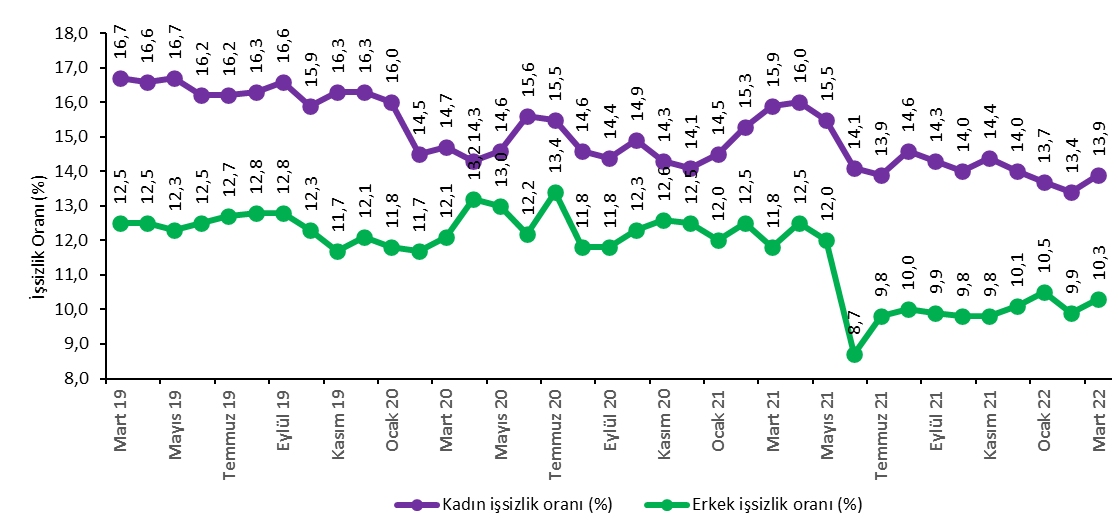 Kadın istihdam oranı bir önceki aya kıyasla ciddi bir düşüş göstererek yüzde 29,0 ile Ekim 2021 seviyesine gerilemiştir. Kadın istihdam oranı pandemi öncesi seviyesinin (0cak 2020 %27,6) 1,4 yüzde puan üzerindedir. Bir önceki dönemde 2018 resesyonu ve pandemi krizinin etkilerinin geçmesiyle de Aralık 2017 pik seviyesine (yüzde 29,8) yaklaşan kadın istihdam oranı Mart 2022’de ciddi bir düşüş göstermiştir. Erkek istihdam oranı ise 0,6 yüzde puanlık artışla yüzde 64,4 seviyesine yükselmiştir. Şekil 4 : Mevsim etkilerinden arındırılmış kadın ve erkek istihdam oranları (%)Tablo 1 : Mevsim etkilerinden arındırılmış işgücü göstergeleri (bin kişi) *Kaynak: TÜİK, BetamTablo 2 : İşsizlik Ve Alternatif İşsizlik Oranları (%) Ve Seviyeleri (Bin) *Kaynak: TÜİK, BetamTablo 3 : Mevsim etkilerinden arındırılmış kadın ve erkek genel işgücü göstergeleri (bin)Kaynak: TÜİK, BetamKutu 1: Alternatif İşsizlik Oranları İle İlgili TanımlarZamana bağlı eksik istihdam: Referans haftasında istihdamda olan, esas işinde ve diğer işinde/işlerinde fiili olarak 40 saatten daha az süre çalışmış olup, daha fazla süre çalışmak istediğini belirten ve mümkün olduğu taktirde daha fazla çalışmaya başlayabilecek olan kişilerdir. Potansiyel işgücü: Referans haftasında ne istihdamda ne de işsiz olan çalışma çağındaki kişilerden; iş arayan fakat kısa süre içerisinde işbaşı yapabilecek durumda olmayanlarla, iş aramadığı halde çalışma isteği olan ve kısa süre içerisinde işbaşı yapabilecek durumda olan kişilerdir.İşsiz: Referans dönemi içinde istihdam halinde olmayan kişilerden iş aramak için son dört hafta içinde aktif iş arama kanallarından en az birini kullanmış ve 2 hafta içinde işbaşı yapabilecek durumda olan kurumsal olmayan çalışma çağındaki tüm kişiler işsiz nüfusa dahildir. 1) İşsizlik Oranı = [İşsiz/İşgücü] * 100      2) Zamana bağlı eksik istihdam ile işsizliğin bütünleşik oranı = [(Zamana bağlı eksik istihdamdaki kişiler + İşsizler) / İşgücü] * 1003) İşsiz ve potansiyel işgücünün bütünleşik oranı =   [(İşsiz + Potansiyel İşgücü) / (İşgücü + Potansiyel İşgücü)] * 100     4) Atıl İşgücü Oranı =   [(Zamana Bağlı Eksik İstihdam  + İşsiz + Potansiyel   İşgücü) / (İşgücü + Potansiyel İşgücü)] * 100İşgücüİstihdamİşsizlikİşsizlik OranıAylık DeğişimlerAylık DeğişimlerAylık DeğişimlerMart 1932.85828.3024.55613,9İşgücüİstihdamİşsizlikNisan 1932.40427.9204.48513,8-454-382-71Mayıs 1932.67228.1914.48113,7268271-4Haziran 1932.57228.1084.46413,7-100-83-17Temmuz 1932.53828.0224.51613,9-34-8652Ağustos 1932.43927.9014.53814,0-99-12122Eylül 1932.49027.9274.56414,0512626Ekim 1932.43528.0654.37013,5-55138-194Kasım 1932.58928.2754.31413,2154210-56Aralık 1932.61128.2174.39313,522-5879Ocak 2031.76227.5884.17413,1-849-629-219Şubat 2031.58327.5983.98512,6-17910-189Mart 2030.41926.4903.92912,9-1.164-1.108-56Nisan 2029.31025.3393.97113,5-1.109-1.15142Mayıs 2029.78025.7694.01113,547043040Haziran 2030.52126.4794.04313,274171032Temmuz 2030.48926.1984.29114,1-32-281248Ağustos 2030.83326.9203.91312,7344722-378Eylül 2031.01927.0993.92012,61861797Ekim 2031.15427.0694.08513,1135-30165Kasım 2031.31527.2154.10113,116114616Aralık 2031.08927.0504.03913,0-226-165-62Ocak 2131.52527.4874.03812,8436437-1Şubat 2131.86827.5864.28213,434399244Mart 2132.51928.2714.24813,1651685-34Nisan 2132.62328.1754.44813,6104-96200Mayıs 2132.36828.1164.25213,1-255-59-196Haziran 2132.14028.7883.35210,4-228672-900Temmuz 2132.56128.9243.63711,2421136285Ağustos 2132.75428.9873.76711,519363130Eylül 2133.17329.4123.76211,3419425-5Ekim 2133.28129.5623.71911,2108150-43Kasım 2133.52829.7363.79211,324717473Aralık 2133.83829.9793.85911,431024367Ocak 2233.82129.9213.90011,5-17-5841Şubat 2233.75530.0153.74111,1-6694-159Mart 2233.85129.9563.89411,596-59153İşsizlik Oranı (%)İşsiz Sayısı (Bin)Zamana Bağlı Eksik İstihdam Ve İşsizlerin Bütünleşik Oranı (%)Zamana Bağlı Eksik İstihdam Seviyesi (bin)Potansiyel İşgücü Ve İşsizlerin Bütünleşik Oranı (%)Potansiyel İşgücü (bin)Atıl İşgücü Oranı (%)ToplamMart 1913,9455615,243818,4182619,76820Nisan 1913,8448515,037618,0164419,16504Mayıs 1913,7448114,525617,8162418,66361Haziran 1913,7446414,629218,2179019,16545Temmuz 1913,9451614,933218,3176119,36609Ağustos 1914,0453814,826318,4175319,26554Eylül 1914,0456415,134217,9152518,96431Ekim 1913,5437014,430117,9174918,76420Kasım 1913,2431414,334617,4164218,46302Aralık 1913,5439314,636817,7167618,86437Ocak 2013,1417415,781319,1233921,67326Şubat 2012,6398514,972118,6232120,87027Mart 2012,9392915,990820,3281823,17655Nisan 2013,5397118,3139323,5381327,79177Mayıs 2013,5401119,2170724,2421629,39934Haziran 2013,2404317,0114622,4360025,78789Temmuz 2014,1429118,1122822,4327126,08790Ağustos 2012,7391316,7123621,3337324,98522Eylül 2012,6392015,9101221,2337124,28303Ekim 2013,1408517,4133621,9350525,78926Kasım 2013,1410117,1125423,0402826,69383Aralık 2013,0403918,1158824,1455028,610177Ocak 2112,8403820,3236223,0417229,610572Şubat 2113,4428219,9206022,5372728,310069Mart 2113,1424818,1163821,1331225,79198Nisan 2113,6444819,7197921,7336027,29787Mayıs 2113,1425219,2196321,6349427,09709Haziran 2110,4335214,4127618,6322622,27854Temmuz 2111,2363715,5141018,9310422,98151Ağustos 2111,5376714,6101518,6285721,47639Eylül 2111,3376215,0121418,4287021,87846Ekim 2111,2371915,7150618,7308122,88306Kasım 2111,3379215,5140518,3286922,28065Aralık 2111,4385915,6142019,0317322,88452Ocak 2211,5390015,8144419,0311923,08462Şubat 2211,1374115,1135618,4302722,18124Mart 2211,5389415,7142118,8304222,78356Toplam İşgücü, KadınToplam İstihdam, KadınToplam İşsiz, KadınToplam İşgücü, ErkekToplam İstihdam, ErkekToplam İşsiz, ErkekKadın İşgücü / 15+Kadın İstihdam / 15+Erkek İşgücü / 15+Erkek İstihdam / 15+Mart 1910.7838.9791.80422.07519.3232.75234,829,073,063,9Nisan 1910.7828.9931.78921.62218.9272.69534,829,071,462,5Mayıs 1910.7518.9601.79121.92019.2312.69034,628,972,363,4Haziran 1910.6478.9181.72921.92519.1902.73534,328,772,263,2Temmuz 1910.6778.9451.73221.86119.0772.78434,328,771,962,8Ağustos 1910.6098.8751.73421.83019.0262.80434,028,571,762,5Eylül 1910.6888.9191.76921.80219.0082.79434,328,671,562,4Ekim 1910.6698.9751.69421.76619.0912.67634,128,771,362,6Kasım 1910.7348.9831.75121.85519.2912.56434,328,771,563,1Aralık 1910.6518.9161.73521.96019.3012.65834,028,571,863,1Ocak 2010.3198.6671.65221.44418.9222.52232,927,670,061,8Şubat 2010.1458.6711.47421.43818.9282.51132,327,669,861,7Mart 209.4708.0781.39220.94918.4122.53730,125,768,159,9Nisan 209.2157.8971.31920.09417.4422.65229,225,165,256,6Mayıs 209.2817.9301.35120.49917.8392.66029,425,166,457,8Haziran 209.6688.1631.50520.85418.3162.53830,625,867,459,2Temmuz 209.7578.2431.51420.73217.9552.77730,826,066,958,0Ağustos 209.7878.3551.43321.04618.5652.48130,926,467,859,8Eylül 209.7318.3271.40421.28818.7732.51630,726,268,560,4Ekim 209.7828.3231.45821.37218.7462.62730,826,268,660,2Kasım 209.7728.3751.39721.54318.8392.70430,726,369,060,4Aralık 209.8538.4671.38621.23718.5832.65430,926,667,959,4Ocak 219.9968.5471.44821.52918.9402.58931,326,868,760,5Şubat 2110.2248.6561.56821.64418.9302.71432,027,169,060,4Mart 2110.2468.6201.62522.27319.6512.62232,026,970,962,6Nisan 2110.4638.7891.67322.16119.3862.77532,627,470,561,7Mayıs 2110.1898.6051.58422.18019.5122.66831,726,870,562,0Haziran 2110.3618.8961.46521.77819.8921.88632,227,769,163,1Temmuz 2110.8109.3081.50221.75119.6162.13533,628,968,962,2Ağustos 2110.6269.0741.55222.12819.9132.21533,028,170,063,0Eylül 2110.7739.2281.54522.40020.1842.21633,428,670,863,8Ekim 2110.8909.3701.52022.39120.1922.19933,729,070,763,8Kasım 2111.0149.4331.58122.51520.3032.21134,029,171,064,0Aralık 2111.1419.5851.55522.69820.3942.30434,429,671,564,2Ocak 2211.1919.6621.52922.63020.2592.37134,529,871,263,7Şubat 2211.1999.6971.50222.55620.3182.23834,529,870,963,8Mart 2210.9539.4261.52722.89720.5302.36733,729,071,964,4